Schemat klawiatury używanej podczas egzaminu na prawo jazdy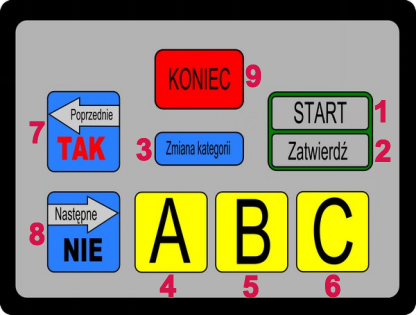 Klawisz "START" umożliwia rozpoczęcie egzaminu zawsze przez wyświetlenie pytań egzaminu próbnego, co pozwala zaznajomić się z obsługą klawiatury i sposobem rozwiązywania testów egzaminacyjnych.Klawisz "Zatwierdź" służy do zatwierdzania zmiany kategorii prawa jazdy i wyświetlenia na ekranie właściwych dla danej kategorii pytań egzaminacyjnych na ekranie.Klawisz "Zmiana kategorii" daje możliwość przejścia do pytań egzaminacyjnych na inną kategorię prawa jazdy (jeżeli kandydat zdaje na więcej niż jedną kategorię, np. B +T).Klawisze "A" do udzielania odpowiedzi na pytanie. Naciśnięcie klawisza powoduje zmianę tła pola odpowiedzi (na czarne). Oznacza to, ze system zarejestrował odpowiedź. Jeżeli tło pozostaje białe, trzeba klawisz wcisnąć ponownie.Klawisze "B" do udzielania odpowiedzi na pytanie. Naciśnięcie klawisza powoduje zmianę tła pola odpowiedzi (na czarne). Oznacza to, ze system zarejestrował odpowiedź. Jeżeli tło pozostaje białe, trzeba klawisz wcisnąć ponownie.Klawisze "C" do udzielania odpowiedzi na pytanie. Naciśnięcie klawisza powoduje zmianę tła pola odpowiedzi (na czarne). Oznacza to, ze system zarejestrował odpowiedź. Jeżeli tło pozostaje białe, trzeba klawisz wcisnąć ponownie.Klawisz "Poprzednie" powoduje:powrót do poprzedniego pytania i jego ponowne wyświetlenie,wybór odpowiedniej kategorii po naciśnięciu klawisza "Zmiana kategorii".Klawisz "TAK" umożliwia potwierdzenie nieodwracalnych decyzji (np. rozpoczęcie lub zakończenie egzaminu).Klawisz "Następne" powoduje:przejście do następnego pytaniawybór odpowiedniej kategorii po naciśnięciu klawisza "Zmiana kategorii".Klawisz "NIE" umożliwia potwierdzenie nieodwracalnych decyzji (np. rozpoczęcie lub zakończenie egzaminu).Klawisz "KONIEC" umożliwia podjęcie następujących decyzji:rezygnację z egzaminu przed jego rozpoczęciem,zakończenie egzaminu próbnego przez kandydata (co powoduje uruchomienie właściwego egzaminu),zakończenie egzaminu przed upływem planowanego czasu trwania.